В СП «Детский сад №56» ГБОУ СОШ №4 г.о. Сызрань в старшей, подготовительной группе продолжает свою работу творческое объединение  по дополнительной общеобразовательной общеразвивающей программе «Я познаю себя» физкультурно - спортивной направленности. Очередное занятие было посвящено теме «Что такое скелет». Воспитанники в познавательно-игровой форме познакомились со скелетом человека и его основной функцией – скелет придает форму тела. Дети изучали строение скелета, приемы формирования красивой фигуры и правильной осанки, раскрыли значение и важность занятий физической культурой для укрепления и развития скелета и мышц.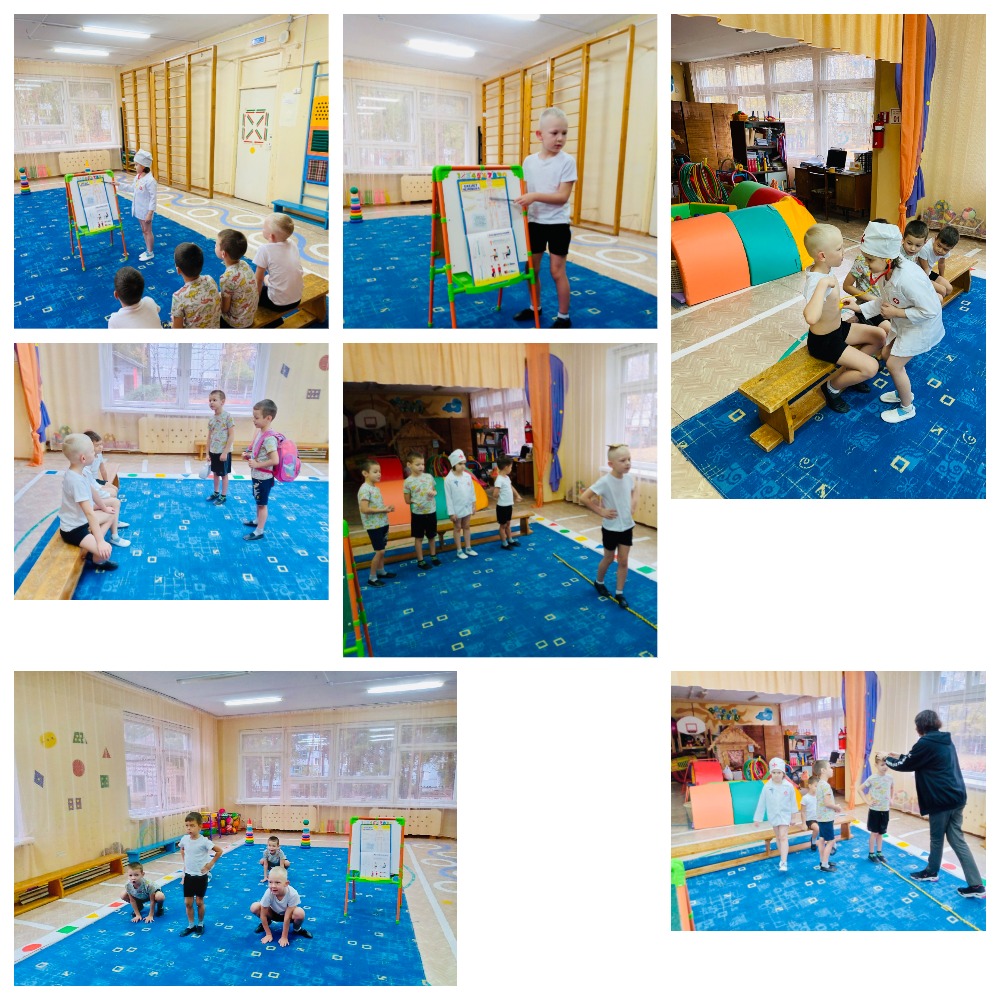 